GOVERNO DO ESTADO DE RONDÔNIA GOVERNADORIA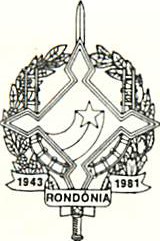 DECRETO Nº 2583 DE 15 DE FEVEREIRO DE 1985.ABRE CRÉDITO SUPLEMENTAR NOORÇAMENTO VIGENTE.O GOVERNADOR DO ESTADO DE RONDÔNIA, no uso de suasatribuições legais e com fundamento no item I do Art igo 4º da Lei nº 38 de 11 de dezembro de 1984.DECRETA:Art. 1º - Fica aberto um crédito suplementar no valor de Cr$ 215.000.000 (Duzentos e Quinze Milhões de Cruzeiros) na seguinte unidade orçamentária: Assembléia Legislativa, observando as classificações institucionais, econômicas e funcional programática a seguinte discriminação:SUPLEMENTA:01.00- Assemb léia LegislativaAssembléia Legislativa3192 .00 -Despesas de Exercícios Anterio..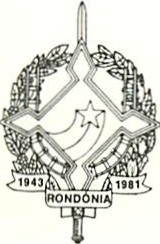 GOVERNO DO ESTADO DE RONDÔNIAGOVERNADORIAREDUÇÃO:01.00- Assembléia Legislativa01.01 -Assembléia Legislativa 3120.00 - Material de ConsumoTOTAL35.000.00035.000.000PROJETO/ATIVIDADEServiços LegislativosTOTALCORRENTE35.000.000TOTAL35.000.00035.000.00041 10.00 - Obras e Instalações41 20 .00 - Equipamen tos e Material Perma150.000.000nente	30.000.000PROJETO/ATIVIDADETOTALCAPITAL180.000.000TOTAL01.01.01.01.025.1.092-Desenvolvimento dos Serviços Legilativos	180.000.000	180.000.000TOTAL180.000.000Art. 2º - O valor do presente crédito será coberto com recursos de que trata o inciso III do § 1º Artigo 43 da Lei Federal nº 4.320 de 17.03.64.Art. 3º - Fica constante a Programação das Quotas Trimestrais no Orçamento Vigente da Assembléia Legislativa, oriundo do Decreto nº 2576 de 25.01.85, conforme discriminação:res35.000.000TOTAL35 .000.000PROJETO/ATIVIDADECORRENTETOTAL01.01.01.01 .001.2.06 1 -ServiçosLegislativos35.000.00035.000.000TOTAL35.000.0004130.00 Investimentos em Regime deExecução Especial180.000.000TOTAL180.000.000PROJETO/AT IV IDADE	CAPITALTOTALDesenvolvimento dos ServiçosLegislativos	180.000.000180.000.000I TRIMESTRE3.626.545 .000II TRIMESTRE3.401 .545.000III TRIMESTRE2.878.386 .000IV TRIMESTRE1.182.295.000TOTAL1 1 .088 .771 .000Art. 4º - Estesua publicação.Decreto entrará em vigor na data de